 Diocesan Council of Catholic Women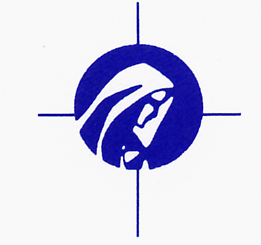 , , Durand, , , ,Prairie Du Chien, Richland Center, Stevens Point,Thorp, Tomah, Wausau, and Wisconsin Rapids Deaneries                                  www.dioceseoflacrosse.com and www.ldccw.org   DIOCESAN COUNCIL OF CATHOLIC WOMENGRANT APPLICATION Name__________________________________________________________________Address________________________________________________________________City/Zip________________________________________________________________Telephone (____)____________ email______________________Date ____/____/____Amount of Grant Request $_____________Are you at least 18 years of age?   Yes_____     No_____Are you a member of the La Crosse Diocesan Council of Catholic Women? Yes______       No______ If “no” please list your church affiliation________________________________Reason you are applying for a grant:Describe how receiving this grant would allow you to contribute time/knowledge to the Diocese of La Crosse, LDCCW, the church, and self:Signature____________________________________  *Please feel free to add more info on another sheet of paper or use the back.Submit to: La Crosse Diocesan Council of Catholic Women President-Elect--address of current President Elect on LDCCW website